The EnlightenmentAnswer the following questions once the notes are complete.What was it?What were it’s characteristics?What changes did it create?How does it affect you? Enlightenment thinkers believed in Natural Law_____________________________________________________Natural RightsSocial ContractAt first, people lived in anarchy.Anarchy was a little dangerous and violent.To avoid these pitfalls, people choose a ruler.The people and ruler agreed to an unwritten Social Contract.Social Contract- ________________________________________________________________________________________________________________________Philosophes Term for the __________________________________________Most of our Enlightenment Hall of Fame consists of philosophes Thomas hobbes 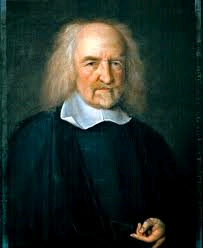 Philosophe/Author__________________________________________Didn’t like the chaos and violence it createdPeople must give up __________________in order to promote orderly society________________________________________________________.  Everything else is given up to ruler.Favored a strong monarch (absolute monarch) to maintain order. Remember, he didn’t like the English Civil WarBelieved people act out of their own self-interest, with little regard for others.Only the strong survive, so the ____________________________________________ is needed to maintain order.John locke Philosophe/Author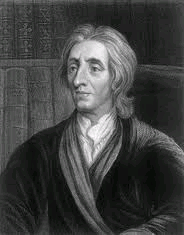 Also lived through English Civil WarBelieved no ruler should have _______________________It goes against the laws of nature for one creature to rule over another Accepted the Social Contract but…People only gave up some of their rights and freedoms_______________________________________________Government should protect people’s rightsBelieved we maintained three natural rights___________________________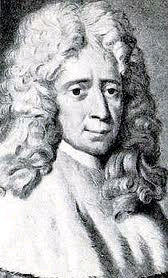 Baron de Montesquieu French philosophe/authorBelieved it is dangerous for all governmental power to be held by one person/branchSeparation of Powers The best form of government has powers divided among legislative, executive and judicial branchesSeparation of powers creates… ______________________________________U.S. example: Congress can pass a law but the president can veto that law and the Supreme Court can declare that law unconstitutional Jean Jacques Rousseau _______________________________________________________________________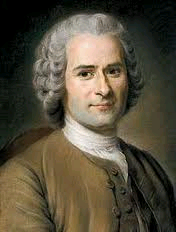 People want to choose their governmentCalled for popular sovereignty –  ________________________ ____________________________________________________Direct DemocracyOpposed any monarchy Voltaire French writer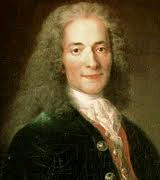 _______________________________________________Imprisoned twice for criticismsPeople should have the right to ______________________ ____________________________________“I may disagree with what you say but I will defend to the death your right to say it.”Also believed, people should have freedom of religion and practice religious tolerationMARY WOLLSTONECRAFT 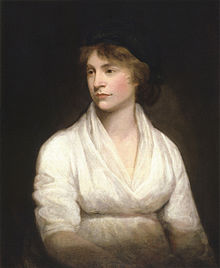 Argued for the equality of _______________ with menWomen should have the  ____________________ ______________________________________ as menWomen should have the same political rights as men Suffrage – _____________________________ Diderot 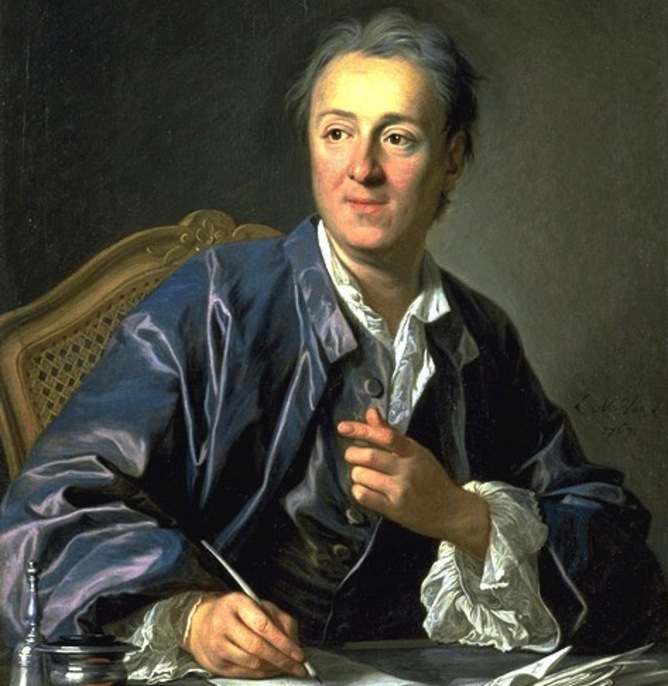 Created the __________________________Classified Dictionary of the Sciences, Arts & Trades28 volume collection of knowledge Attacked ___________________________________Supported religious tolerationSold to upper class, it spread_____________________________________